ЧЕРКАСЬКА ОБЛАСНА РАДАГОЛОВАР О З П О Р Я Д Ж Е Н Н Я02.12.2022                                                                                        № 360-рПро нагородження Почесноюграмотою Черкаської обласної радиВідповідно до статті 55 Закону України «Про місцеве самоврядування
в Україні», рішення обласної ради від 25.03.2016 № 4-32/VІІ «Про Почесну грамоту Черкаської обласної ради» (зі змінами):1. Нагородити Почесною грамотою Черкаської обласної ради:за вагомий особистий внесок у надання кваліфікованої медичної допомоги, збереження життя людей в умовах воєнного стану та з нагоди Дня Збройних Сил України:за відданість справі захисту Української держави та її народу, зразкове виконання службових обов’язків та з нагоди Дня Збройних Сил України:2. Контроль за виконанням розпорядження покласти на заступника керуючого справами, начальника загального відділу виконавчого апарату обласної ради ГОРНУ Н.В. і відділ організаційного забезпечення ради та взаємодії з депутатами виконавчого апарату обласної ради.Голова		А. ПІДГОРНИЙКВАСНЕВСЬКОГОАнатолія Яковича–начальника клініки урології та нефрології Військово-медичного клінічного центру Південного регіону, полковника медичної служби;МАЛАНІЧАЮрія Віталійовича–заступника начальника Військово-медичного клінічного центру Південного регіону, полковника медичної служби.ВЕРЦІМАХУНазарія Романовича–молодшого лейтенанта, командира інженерно-саперного взводу військової частини А4553;ДЕМИДОВИЧААндрія Сергійовича–молодшого лейтенанта, командира 1 стрілецького взводу 1 стрілецької роти військової частини А7104; КОВАЛЯВіктора Івановича–старшого лейтенанта, начальника служби пального і мастильних матеріалів військової частини А4553;КОРНІЄНКАСтаніслава Андрійовича–солдата, розвідника-кулеметника 2 розвідувального відділення розвідувального взводу військової частини А4074;МЕЛЬНИЧУКАСергія Юліановича–лейтенанта, командира зенітно-ракетного взводу військової частини А7104;ПАХАРЯСергія Віталійовича–старшого лейтенанта, начальника речової служби військової частини А7104;САМОЙЛЕНКАМихайла Івановича–лейтенанта, командира інженерно-саперного взводу військової частини А4074;СТАРОДУБАЄвгенія В’ячеславовича–молодшого сержанта, старшого водія 1  стрілецького відділення 2 стрілецького взводу 3 стрілецької роти військової частини А4074;ТУРУНОВАДанила Юрійовича–старшого солдата, старшого стрільця відділення охорони взводу охорони роти охорони Черкаського районного територіального центру комплектування та соціальної підтримки, – старшого стрільця стрілецького відділення стрілецького взводу;ЦЯПКАЛАВласа Олександровича–старшого солдата, старшого бойового медика роти першого відділу Звенигородського районного територіального центру комплектування та соціальної підтримки, санітарного інструктора.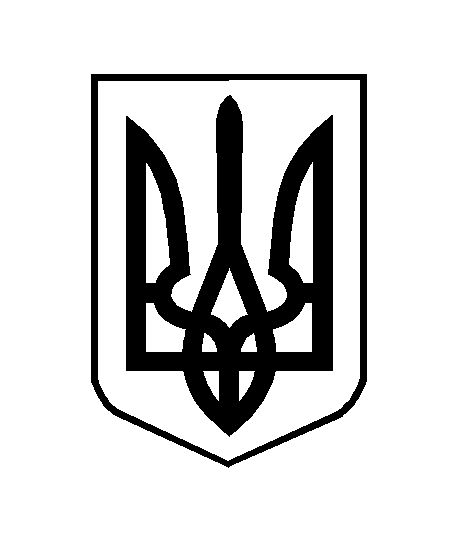 